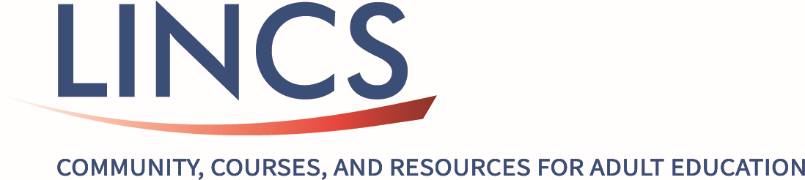 ESL Pro Study Circle: Integrating Digital Literacy into English Language InstructionAssignment #3Before the second study circle session:Spend some time exploring the ESL Pro online module and/or the companion learning resource. Choose something specific from the ESL resources to implement in your classroom/program. Use this worksheet to plan what you want to share during the second study circle session.1. I explored the ESL Pro:  online module   companion learning resourceI found the following information/activities especially relevant to my context: I have chosen to implement the following ESL Pro activity in my classroom/program:Explain why you chose this activity and why it is relevant to your context. I chose this activity because …Briefly explain how you will implement the activity you selected in your classroom/program.Explain what language and digital literacy skills will be the target of instruction.What questions, if any, would you like to ask the group?